Wann ist ein Körper schön?   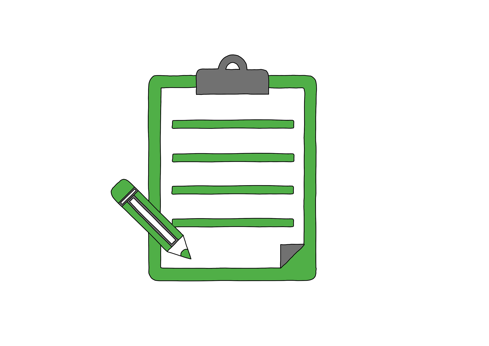 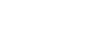 Setze dich mit dieser Frage detailliert auseinander. Nimm dir dafür ein paar Minuten Zeit für dich allein.Das gefällt mir an meinem Körper, weil …Das mag ich an meinem Körper nicht, weil …Welche Komplimente/ positiven Rückmeldungen hast du von anderen zu deinem Körper schon einmal erhalten?Welche Komplimente/ positiven Rückmeldungen hast du von anderen zu deinem Körper schon einmal erhalten?Was ist nach deinem persönlichen Empfinden in einem Satz ein schöner Körper?Was ist nach deinem persönlichen Empfinden in einem Satz ein schöner Körper?Jede und jeder hat einen - doch was einen schönen Körper ausmacht, ist je nach Alter etwas ganz anderes. Eine Gruppe von Kindern und Jugendlichen spricht über ihre und andere Körper und ihre Vorstellungen von Schönheit.Hör dir dazu den SRF-Beitrag an und mache dir gezielte Notizen. Wann ist ein Körper «schön»? Jede und jeder hat einen - doch was einen schönen Körper ausmacht, ist je nach Alter etwas ganz anderes. Eine Gruppe von Kindern und Jugendlichen spricht über ihre und andere Körper und ihre Vorstellungen von Schönheit.Hör dir dazu den SRF-Beitrag an und mache dir gezielte Notizen. Wann ist ein Körper «schön»? Jede und jeder hat einen - doch was einen schönen Körper ausmacht, ist je nach Alter etwas ganz anderes. Eine Gruppe von Kindern und Jugendlichen spricht über ihre und andere Körper und ihre Vorstellungen von Schönheit.Hör dir dazu den SRF-Beitrag an und mache dir gezielte Notizen. Wann ist ein Körper «schön»? Jede und jeder hat einen - doch was einen schönen Körper ausmacht, ist je nach Alter etwas ganz anderes. Eine Gruppe von Kindern und Jugendlichen spricht über ihre und andere Körper und ihre Vorstellungen von Schönheit.Hör dir dazu den SRF-Beitrag an und mache dir gezielte Notizen. Wann ist ein Körper «schön»? Jüngere KinderJüngere KinderJugendlicheUnterschiedeGemeinsamkeitenWir alle nutzen in unserem Alltag verschiedene Medien und sind dadurch auch täglich mit unterschiedlichen „schönen“ Körperbildern konfrontiert. Welchen Darstellungen von „schönen“ Körpern begegnest du in „deinen Medien“? Was haben sie gemeinsam? Was ist „ein schöner Körper“ in „deinen Medien“? Vervollständige dazu die Tabelle mit drei Beispielen.Wir alle nutzen in unserem Alltag verschiedene Medien und sind dadurch auch täglich mit unterschiedlichen „schönen“ Körperbildern konfrontiert. Welchen Darstellungen von „schönen“ Körpern begegnest du in „deinen Medien“? Was haben sie gemeinsam? Was ist „ein schöner Körper“ in „deinen Medien“? Vervollständige dazu die Tabelle mit drei Beispielen.MedienbeitragEin Körper ist schön, wenn...Deine MeinungEine interessante Übersicht! Und wer bestimmt denn jetzt, was schön ist? Versuche die Frage zu beantworten, indem du dir 10 Schlüsselworte aus dem Videobeitrag notierst, die die du dann anschließend noch ausführst! Wähle dafür ein Mindmap als Visualisierung!Beitrag WDR „Planet Wissen“: Wer bestimmt, was schön ist?